 Connecting Chapters Table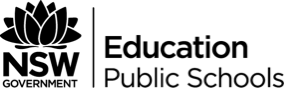 Common Idea/Human ExperienceExamples from your first selected chapterWrite down the examples that reflect the common idea or human experienceExamples from your second selected chapterWrite down the examples that reflect the common idea or human experienceExplanationWhat are the common ideas or human experiences that you have identified?Chapter title:Chapter title:Explain the connections between the two chapters you have selected. How can the audience relate to them?